Table 9.1 Science, arts and professional qualifications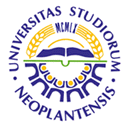 UNIVERSITY OF NOVI SADFACULTY OF AGRICULTURE 21000 NOVI SAD, TRG DOSITEJA OBRADOVIĆA 8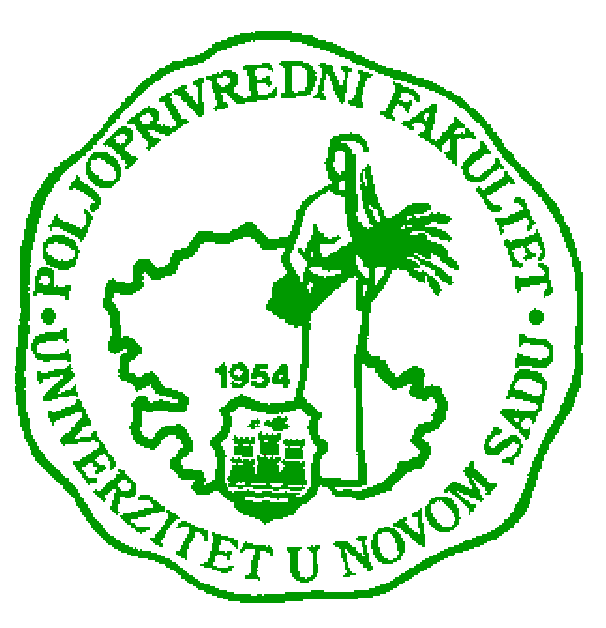 Study Programme AccreditationUNDERGRADUATE ACADEMIC STUDIES              (Landscape architecture and Horticulture)Name and last name:Name and last name:Name and last name:Name and last name:Name and last name:Name and last name:Name and last name:Name and last name:Lazar PavlovicLazar PavlovicLazar PavlovicLazar PavlovicLazar PavlovicAcademic title:Academic title:Academic title:Academic title:Academic title:Academic title:Academic title:Academic title:Research assistant Research assistant Research assistant Research assistant Research assistant Name of the institution where the teacher works full time and starting date:Name of the institution where the teacher works full time and starting date:Name of the institution where the teacher works full time and starting date:Name of the institution where the teacher works full time and starting date:Name of the institution where the teacher works full time and starting date:Name of the institution where the teacher works full time and starting date:Name of the institution where the teacher works full time and starting date:Name of the institution where the teacher works full time and starting date:Faculty of Agriculture, 23.02.2015.Faculty of Agriculture, 23.02.2015.Faculty of Agriculture, 23.02.2015.Faculty of Agriculture, 23.02.2015.Faculty of Agriculture, 23.02.2015.Scientific or art field:Scientific or art field:Scientific or art field:Scientific or art field:Scientific or art field:Scientific or art field:Scientific or art field:Scientific or art field:Landscape architecture, Soil scienceLandscape architecture, Soil scienceLandscape architecture, Soil scienceLandscape architecture, Soil scienceLandscape architecture, Soil scienceAcademic carieerAcademic carieerAcademic carieerAcademic carieerAcademic carieerAcademic carieerAcademic carieerAcademic carieerAcademic carieerAcademic carieerAcademic carieerAcademic carieerAcademic carieerYearInstitutionInstitutionInstitutionInstitutionInstitutionFieldFieldPhD student:PhD student:PhD student:PhD student:PhD student:2014-Faculty of Agriculture Novi SadFaculty of Agriculture Novi SadFaculty of Agriculture Novi SadFaculty of Agriculture Novi SadFaculty of Agriculture Novi SadAgronomyAgronomyMagister thesisMagister thesisMagister thesisMagister thesisMagister thesis2014.Faculty of Agriculture Novi SadFaculty of Agriculture Novi SadFaculty of Agriculture Novi SadFaculty of Agriculture Novi SadFaculty of Agriculture Novi SadSoil and plant nutritionSoil and plant nutritionBachelor's thesisBachelor's thesisBachelor's thesisBachelor's thesisBachelor's thesis2013.Faculty of Agriculture Novi SadFaculty of Agriculture Novi SadFaculty of Agriculture Novi SadFaculty of Agriculture Novi SadFaculty of Agriculture Novi SadLandscape architectureLandscape architectureList of courses being held by the teacher in the accredited study programmesList of courses being held by the teacher in the accredited study programmesList of courses being held by the teacher in the accredited study programmesList of courses being held by the teacher in the accredited study programmesList of courses being held by the teacher in the accredited study programmesList of courses being held by the teacher in the accredited study programmesList of courses being held by the teacher in the accredited study programmesList of courses being held by the teacher in the accredited study programmesList of courses being held by the teacher in the accredited study programmesList of courses being held by the teacher in the accredited study programmesList of courses being held by the teacher in the accredited study programmesList of courses being held by the teacher in the accredited study programmesList of courses being held by the teacher in the accredited study programmesIDIDCourse nameCourse nameCourse nameCourse nameCourse nameCourse nameStudy programme name, study typeStudy programme name, study typeStudy programme name, study typeNumber of active teaching classes1.3ОПА7О313OХК7О303OOП8И573ОПА7О313OХК7О303OOП8И57Agroforestry systemsAgroforestry systemsAgroforestry systemsAgroforestry systemsAgroforestry systemsAgroforestry systemsHorticulture – bachelor, Landscape architecture – bachelor, Organic agriculture- bachelorHorticulture – bachelor, Landscape architecture – bachelor, Organic agriculture- bachelorHorticulture – bachelor, Landscape architecture – bachelor, Organic agriculture- bachelor4+4+22.3.4.Representative refferences (minimum 5, not more than 10)Representative refferences (minimum 5, not more than 10)Representative refferences (minimum 5, not more than 10)Representative refferences (minimum 5, not more than 10)Representative refferences (minimum 5, not more than 10)Representative refferences (minimum 5, not more than 10)Representative refferences (minimum 5, not more than 10)Representative refferences (minimum 5, not more than 10)Representative refferences (minimum 5, not more than 10)Representative refferences (minimum 5, not more than 10)Representative refferences (minimum 5, not more than 10)Representative refferences (minimum 5, not more than 10)Representative refferences (minimum 5, not more than 10)Nešić, LJ., Belić, M., Ćirić, V. Pavlović, L., Pejić, B. (2014): Water and physical properties of urbisol. V International Scientific Symposium of Agriculture, "Agrosym 2014", Jahorina, 23-26 October 2014, Bosna and Hercegovina, Book of proceedings, 783-788. Nešić, LJ., Belić, M., Ćirić, V. Pavlović, L., Pejić, B. (2014): Water and physical properties of urbisol. V International Scientific Symposium of Agriculture, "Agrosym 2014", Jahorina, 23-26 October 2014, Bosna and Hercegovina, Book of proceedings, 783-788. Nešić, LJ., Belić, M., Ćirić, V. Pavlović, L., Pejić, B. (2014): Water and physical properties of urbisol. V International Scientific Symposium of Agriculture, "Agrosym 2014", Jahorina, 23-26 October 2014, Bosna and Hercegovina, Book of proceedings, 783-788. Nešić, LJ., Belić, M., Ćirić, V. Pavlović, L., Pejić, B. (2014): Water and physical properties of urbisol. V International Scientific Symposium of Agriculture, "Agrosym 2014", Jahorina, 23-26 October 2014, Bosna and Hercegovina, Book of proceedings, 783-788. Nešić, LJ., Belić, M., Ćirić, V. Pavlović, L., Pejić, B. (2014): Water and physical properties of urbisol. V International Scientific Symposium of Agriculture, "Agrosym 2014", Jahorina, 23-26 October 2014, Bosna and Hercegovina, Book of proceedings, 783-788. Nešić, LJ., Belić, M., Ćirić, V. Pavlović, L., Pejić, B. (2014): Water and physical properties of urbisol. V International Scientific Symposium of Agriculture, "Agrosym 2014", Jahorina, 23-26 October 2014, Bosna and Hercegovina, Book of proceedings, 783-788. Nešić, LJ., Belić, M., Ćirić, V. Pavlović, L., Pejić, B. (2014): Water and physical properties of urbisol. V International Scientific Symposium of Agriculture, "Agrosym 2014", Jahorina, 23-26 October 2014, Bosna and Hercegovina, Book of proceedings, 783-788. Nešić, LJ., Belić, M., Ćirić, V. Pavlović, L., Pejić, B. (2014): Water and physical properties of urbisol. V International Scientific Symposium of Agriculture, "Agrosym 2014", Jahorina, 23-26 October 2014, Bosna and Hercegovina, Book of proceedings, 783-788. Nešić, LJ., Belić, M., Ćirić, V. Pavlović, L., Pejić, B. (2014): Water and physical properties of urbisol. V International Scientific Symposium of Agriculture, "Agrosym 2014", Jahorina, 23-26 October 2014, Bosna and Hercegovina, Book of proceedings, 783-788. Nešić, LJ., Belić, M., Ćirić, V. Pavlović, L., Pejić, B. (2014): Water and physical properties of urbisol. V International Scientific Symposium of Agriculture, "Agrosym 2014", Jahorina, 23-26 October 2014, Bosna and Hercegovina, Book of proceedings, 783-788. Nešić, LJ., Belić, M., Ćirić, V. Pavlović, L., Pejić, B. (2014): Water and physical properties of urbisol. V International Scientific Symposium of Agriculture, "Agrosym 2014", Jahorina, 23-26 October 2014, Bosna and Hercegovina, Book of proceedings, 783-788. Lazar Pavlovic; Scanning process of salinization in soils of city alley, student scientific paper, presented at the festival of student research papers with international participation at the Faculty of Agriculture in Novi Sad. Award of the University of Novi Sad for professional and scientific work of students in 2013.Lazar Pavlovic; Scanning process of salinization in soils of city alley, student scientific paper, presented at the festival of student research papers with international participation at the Faculty of Agriculture in Novi Sad. Award of the University of Novi Sad for professional and scientific work of students in 2013.Lazar Pavlovic; Scanning process of salinization in soils of city alley, student scientific paper, presented at the festival of student research papers with international participation at the Faculty of Agriculture in Novi Sad. Award of the University of Novi Sad for professional and scientific work of students in 2013.Lazar Pavlovic; Scanning process of salinization in soils of city alley, student scientific paper, presented at the festival of student research papers with international participation at the Faculty of Agriculture in Novi Sad. Award of the University of Novi Sad for professional and scientific work of students in 2013.Lazar Pavlovic; Scanning process of salinization in soils of city alley, student scientific paper, presented at the festival of student research papers with international participation at the Faculty of Agriculture in Novi Sad. Award of the University of Novi Sad for professional and scientific work of students in 2013.Lazar Pavlovic; Scanning process of salinization in soils of city alley, student scientific paper, presented at the festival of student research papers with international participation at the Faculty of Agriculture in Novi Sad. Award of the University of Novi Sad for professional and scientific work of students in 2013.Lazar Pavlovic; Scanning process of salinization in soils of city alley, student scientific paper, presented at the festival of student research papers with international participation at the Faculty of Agriculture in Novi Sad. Award of the University of Novi Sad for professional and scientific work of students in 2013.Lazar Pavlovic; Scanning process of salinization in soils of city alley, student scientific paper, presented at the festival of student research papers with international participation at the Faculty of Agriculture in Novi Sad. Award of the University of Novi Sad for professional and scientific work of students in 2013.Lazar Pavlovic; Scanning process of salinization in soils of city alley, student scientific paper, presented at the festival of student research papers with international participation at the Faculty of Agriculture in Novi Sad. Award of the University of Novi Sad for professional and scientific work of students in 2013.Lazar Pavlovic; Scanning process of salinization in soils of city alley, student scientific paper, presented at the festival of student research papers with international participation at the Faculty of Agriculture in Novi Sad. Award of the University of Novi Sad for professional and scientific work of students in 2013.Lazar Pavlovic; Scanning process of salinization in soils of city alley, student scientific paper, presented at the festival of student research papers with international participation at the Faculty of Agriculture in Novi Sad. Award of the University of Novi Sad for professional and scientific work of students in 2013.Summary data for the teacher's scientific or art and professional activity: Summary data for the teacher's scientific or art and professional activity: Summary data for the teacher's scientific or art and professional activity: Summary data for the teacher's scientific or art and professional activity: Summary data for the teacher's scientific or art and professional activity: Summary data for the teacher's scientific or art and professional activity: Summary data for the teacher's scientific or art and professional activity: Summary data for the teacher's scientific or art and professional activity: Summary data for the teacher's scientific or art and professional activity: Summary data for the teacher's scientific or art and professional activity: Summary data for the teacher's scientific or art and professional activity: Summary data for the teacher's scientific or art and professional activity: Summary data for the teacher's scientific or art and professional activity: Quotation total: Quotation total: Quotation total: Quotation total: Quotation total: Quotation total: Quotation total: Total of SCI (SSCI) list papers:Total of SCI (SSCI) list papers:Total of SCI (SSCI) list papers:Total of SCI (SSCI) list papers:Total of SCI (SSCI) list papers:Total of SCI (SSCI) list papers:Total of SCI (SSCI) list papers:Current projects:Current projects:Current projects:Current projects:Current projects:Current projects:Current projects:Domestic:  Domestic:  Domestic:  International:                     International:                     International:                       Specialization   Specialization   Specialization   Specialization 